УТВЕРЖДАЮДиректор СПБ ГБ ПОУ «Радиотехнический колледж»______________  Добрякова М.Г.«__»___________2019 г.План застройки площадки «Разработка решений с использованием блокчейн технологий»Санкт-Петербург, 2019Площадка по компетенции «Разработка решений с использованием блокчейн технологий», ауд. 220. 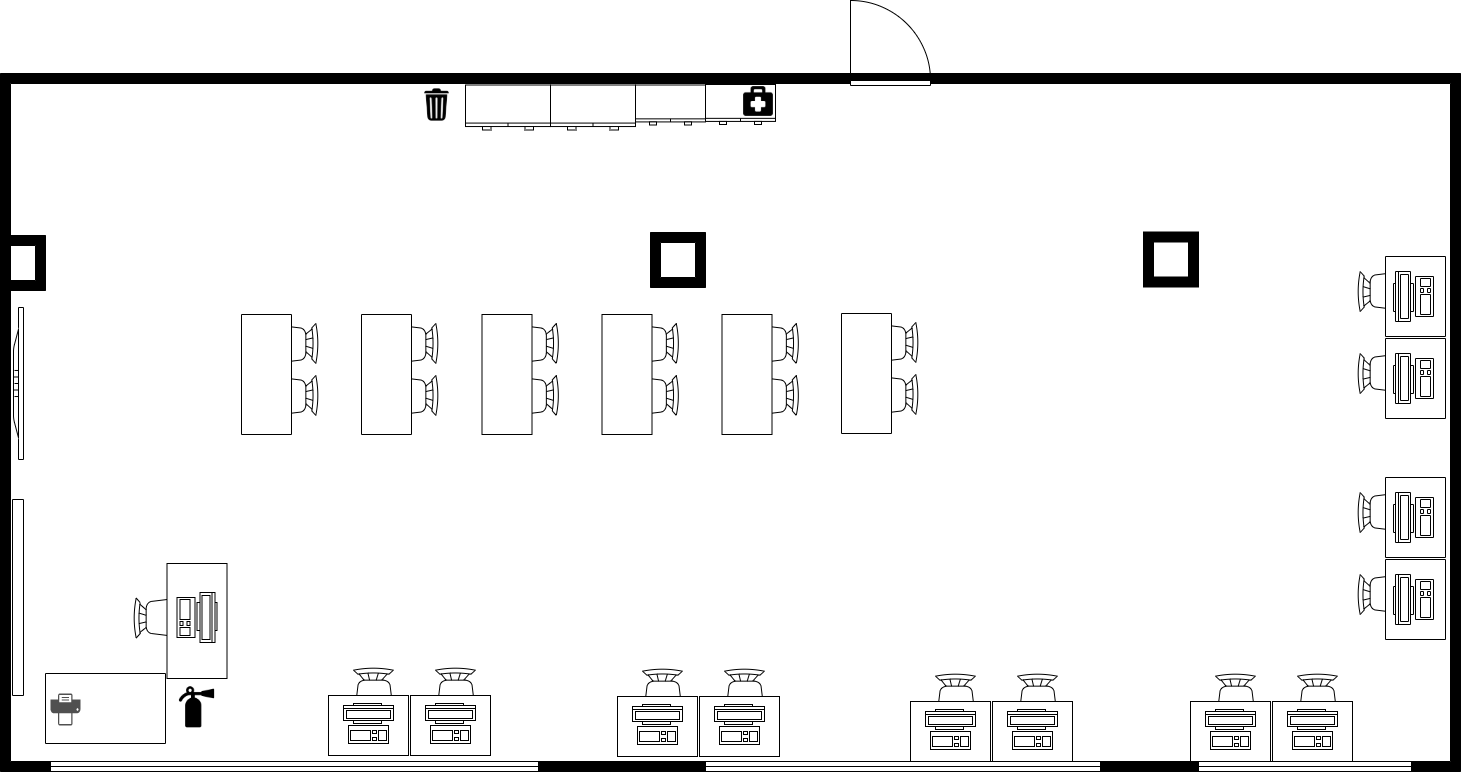 Условные обозначенияКомната экспертов, ауд. 332.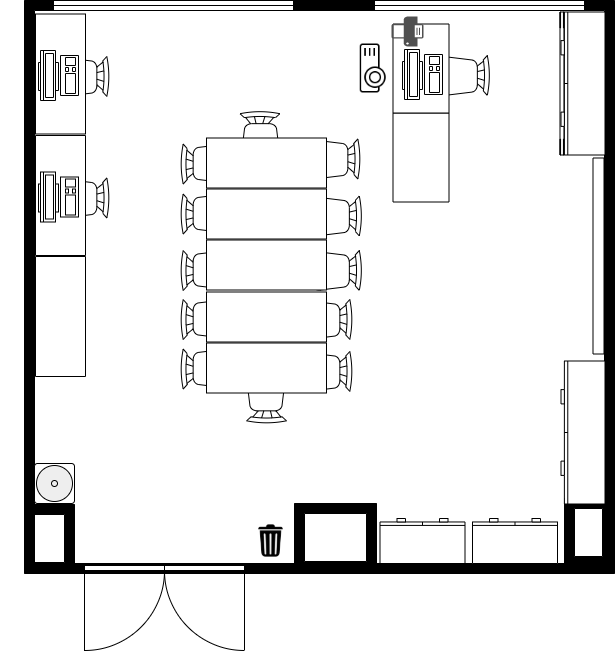 Условные обозначенияКомната участников, ауд. 316.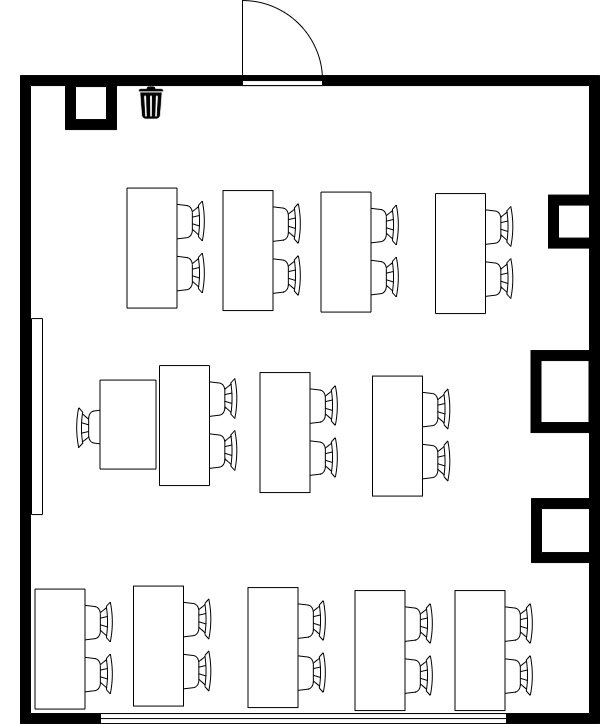 Условные обозначения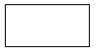 Стол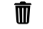 Мусорная корзина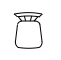 Стул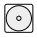 Кулер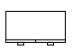 Шкаф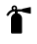 Огнетушитель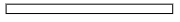 Доска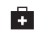 Аптечка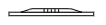 Телевизор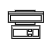 КомпьютерСтолМусорная корзинаСтул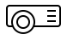 МедиапроекторШкафКомпьютер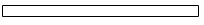 ДоскаКулер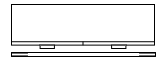 Тумба с экраном для медиапроектора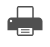 ПринтерСтолСтолСтулСтулМусорная корзинаМусорная корзинаДоскаДоска